Wachendorff Automation GmbH & Co. KG                                  Geisenheim, 07.07.2014Industriestraße 7D-65366 GeisenheimDirk Rott, Director de MarketingTel.: +49 (0) 67 22 / 99 65 - 120Fax: +49 (0) 67 22 / 99 65 - 509E-Mail: dro@wachendorff.deInformación de prensaClasses 1, 2, 3 et 4 commutables Sécurité de l’investissementToutes les options sont ouvertesToujours le bon choix
Généralement, pour le choix d'un codeur rotatif absolu PROFIBUS-DP, l'utilisateur doit déterminer avec quel profil d’encodeur  il souhaite exploiter le capteur. Mais, avec le temps, si les exigences et les spécifications évoluent, le changement de profil impose souvent de remplacer le codeur existant.Wachendorff Automation offre au contraire aux constructeurs de machines et aux exploitants d'installations une solution conçue pour la durabilité et la sécurité de leur investissement : la série de codeurs absolus WDGA pour PROFIBUS-DP permet à l'utilisateur de configurer facilement et rapidement le profil d’encodeur souhaité à l'aide du fichier GSD.Autrement dit, l'utilisateur détermine par logiciel la classe – 1/2 ou 3/4 – qu'il souhaite utiliser avec le codeur. Un changement de classe est donc possible à tout moment, sans avoir à investir dans un nouveau codeur et sans les frais correspondants de montage. Cela constitue un avantage logistique pour la gestion des stocks et pour les services de maintenance et de réparation, car il suffit de gérer et de stocker un seul type de codeur pour différentes générations d'installations ou pour des installations fonctionnellement différentes. Différentes formes de construction et de nombreuses options de raccordement par boîte à bornes ou connecteur assurent une intégration optimale du codeur WDGA dans toutes les applications. Les dimensions extrêmement compactes du codeur, qui utilise la technologie EnDra® de Wachendorff Automation, suivent la tendance générale à la miniaturisation dans le domaine de la construction de machines et d'installations. Ces codeurs, d'une construction mécanique robuste et supportant des charges très élevées au niveau des paliers, sont conçus pour une utilisation dans un environnement industriel sévère. Pour trouver plus d'informations : www.wachendorff-automation.fr/wdgdpFoto (Wachendorff):                       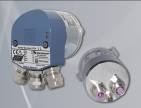 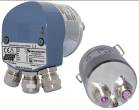 PI_WA1404_encoder_WDGA DP_Class1234_HG.jpg             PI_WA1404_encoder_WDGA DP_Class1234.jpgLégende :Le changement de la classe PROFIBUS (classe 1, 2, 3 ou 4) est possible rapidement et simplement via le fichier GSD pour les codeurs absolus de la série WDGA PROFIBUS-DP de Wachendorff. Vous économisez du temps, de l'argent et des ressources.Nombreuses possibilités de raccordement (boîte à bornes, connecteur) pour assurer une intégration optimale.